Key support websites for year 7 homework:Generally speaking a good place to start would be BBC Bitesize this covers all subjects within the national curriculum.https://www.bbc.co.uk/bitesizeMore subject specific websites can be seen below. Some of these will need logins and instructions on their use (this will be given during lessons shortly). MFL dept:www.kerboodle.com https://www.languagesonline.org.uk/Hotpotatoes/spanishindex.html www.memrise.com https://www.duolingo.com/https://quizlet.com/en-gb https://www.bbc.co.uk/bitesizeScience dept: https://vle.fulford.york.sch.uk/course/index.php?categoryid=54https://senecalearning.com/en-GB/https://www.gradegorilla.com/Mathematics dept:https://hegartymaths.com/Computing/IT dept:https://tools.withcode.uk/keywords/subject/y7History dept: https://spartacus-educational.com/https://www.britannica.com/Geography:https://www.natgeokids.com/uk/category/discover/Religious Studies dept:https://www.bbc.co.uk/religion/religions/English dept:https://www.educationquizzes.com/ks3/english/Key support websites for year 7 homework: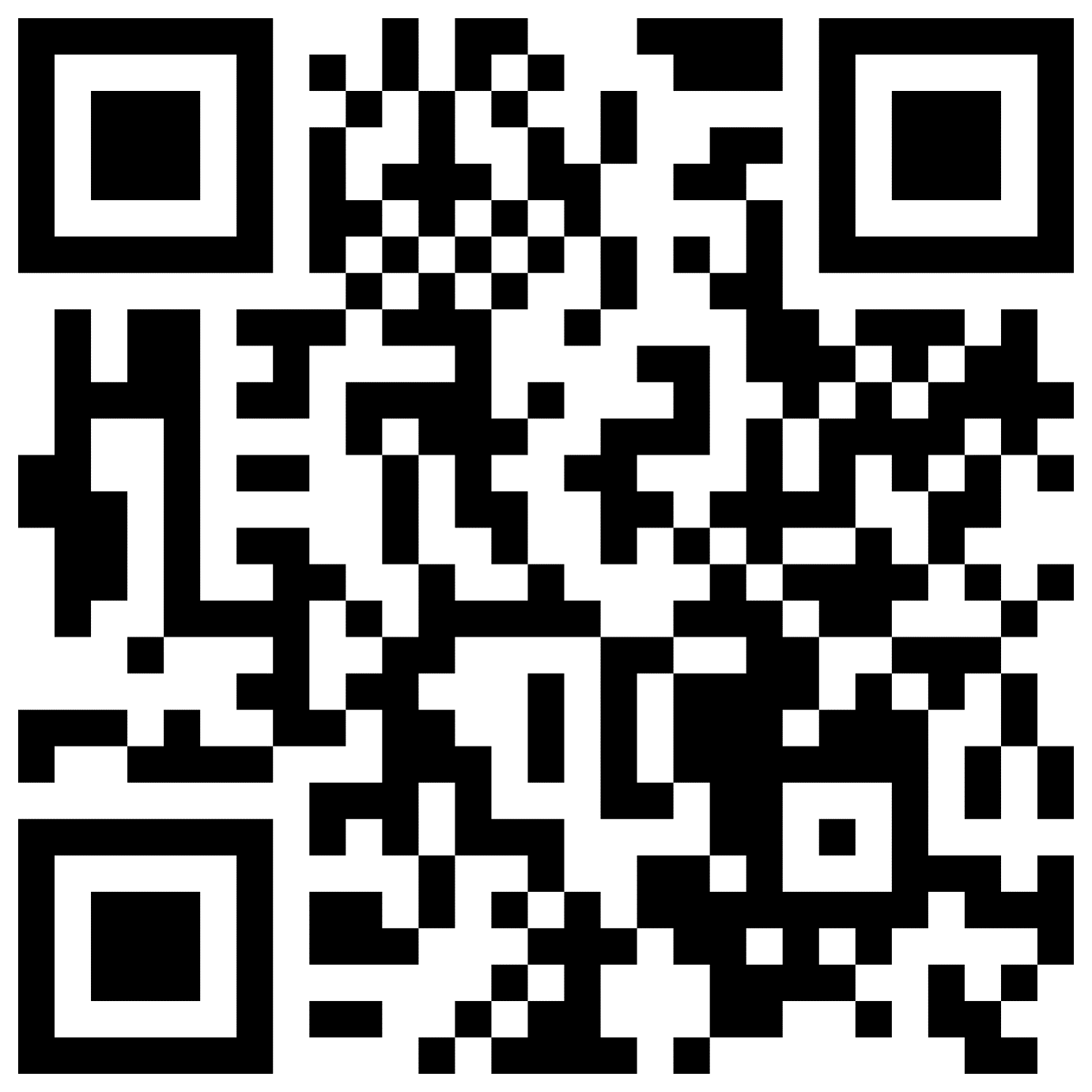 